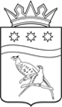 СОВЕТ НАРОДНЫХ ДЕПУТАТОВ БЛАГОВЕЩЕНСКОГО МУНИЦИПАЛЬНОГО ОКРУГА АМУРСКОЙ ОБЛАСТИ                                            (первый созыв)                              РЕШЕНИЕПринято Советом народных депутатов Благовещенского муниципального округа              27.10.2023Об утверждении Положения о порядке расчета компенсационной стоимости за снос (повреждение) зеленых насаждений на территории Благовещенского муниципального округа Амурской областиВ соответствии с Федеральными законами от 06.10.2003 № 131-ФЗ «Об общих принципах организации местного самоуправления в Российской Федерации», от 10.01.2002 № 7-ФЗ «Об охране окружающей среды», Совет народных депутатов Благовещенского муниципального округар е ш и л:Утвердить Положение о порядке расчета компенсационной стоимости за снос (повреждение) зеленых насаждений на территории Благовещенского муниципального округа Амурской области (приложение 1).Утвердить Методику расчета компенсационной стоимости за снос (повреждение) зеленых насаждений на территории Благовещенского муниципального округа Амурской области (приложение 2).Опубликовать настоящее решение в печатном издании «Амурская земля и люди» и разместить на официальном сайте Благовещенского муниципального округа: https://blgraion.amurobl.ru/.4. Настоящее решение вступает в силу с момента официального опубликования.Председатель Совета народных депутатовБлаговещенского муниципального округа                                            С.А.МатвеевГлаваБлаговещенского муниципального округа                                         Д.В.Салтыков      01.11.2023 г.№ 290